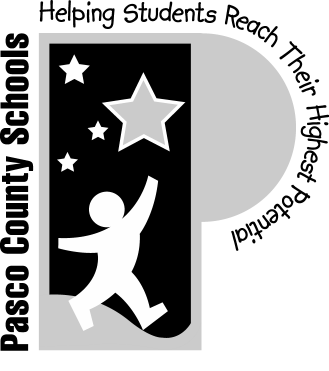 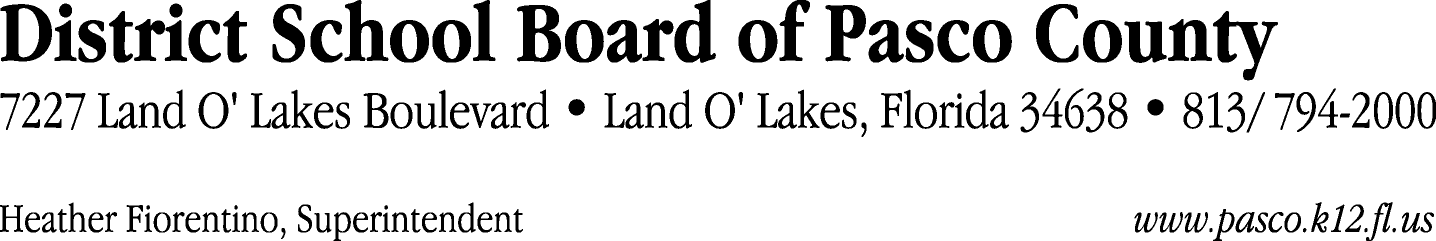 Finance Services Department813/ 794-2294	Fax:  813/ 794-2266727/ 774-2294	TDD:  813/ 794-2484352/ 524-2294						MEMORANDUMDate:	May 8, 2012To:	School Board Members	From:	Judith Zollo, Acting Director of Finance ServicesRe:	Attached Warrant List for May 8, 2012Please review the current computerized list. These totals include computer generated, handwritten and cancelled checks.Warrant numbers 842930 through 842935	599,905.74Amounts disbursed in Fund 715	440,115.58Amounts disbursed in Fund 110	134,835.06Amounts disbursed in Fund 410	7,874.93Amounts disbursed in Fund 421	10,657.63Amounts disbursed in Fund 424	3.39Amounts disbursed in Fund 130	57.84Amounts disbursed in Fund 140	615.14Amounts disbursed in Fund 422	2,047.50Amounts disbursed in Fund 425	39.84Amounts disbursed in Fund 432	28.92Amounts disbursed in Fund 434	77.04Amounts disbursed in Fund 711	138.80Amounts disbursed in Fund 713	72.34Amounts disbursed in Fund 714	28.92Amounts disbursed in Fund 792	26.06Amounts disbursed in Fund 795	38.48Amounts disbursed in Fund 921	3,248.27Confirmation of the approval of the May 8, 2012 warrants will be requested at the June 5, 2012 School Board meeting.